Красноярский Росреестр разъяснил  зачем проводить межевание земельного участка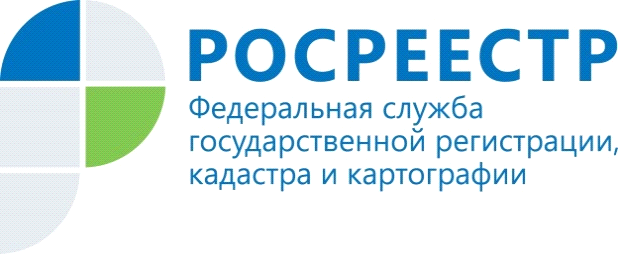 На сегодняшний день межеваниеземельныхучастковне является обязательной процедурой. Вместе с тем, отсутствие границ земельного участка может повлиять на заключение сделки, например, продажи, так как покупатель может отказаться от приобретение такого земельного участка.Кроме того, это может повлечь возникновение судебных споров с соседями, а также от самовольного строительства на нем каких - либо объектов недвижимости.Для проверки сведений о земельном участке можно воспользоваться справочным сервисом «Публичная кадастровая карта»https://pkk.rosreestr.ru). Если в окне описания объекта стоит отметка «Без координат границ» или площадь указана как декларированная, значит, требуется уточнение местоположения границ.Использование данного сервиса осуществляется бесплатно.Для проведения межевания земельного участка необходимо обратиться к исполнителю кадастровых работ - кадастровому инженеру, который подготовит необходимый документ - межевой план. Информацию о кадастровом инженере можно найти на сайте Росреестра (https://rosreestr.gov.ru) с помощью сервиса «Реестр кадастровых инженеров».ТатьянаГолдобина, руководитель Управления Росреестра по Красноярскому краю: «Межевание земельных участков не обязательно, вместе с тем, уточнение границ земельных участков в результате выполнения кадастровых работ позволит исключить споры о границах».	Наталья Черных, Руководитель Красноярского подразделения А СРО «Кадастровые инженеры»:«Суть межевания земельного участка заключается в точном установлении границ земельного участка, проведение которого поможет избавиться от множества юридических проблем».